      РЕШЕНИЕ	         КАРАР№ 73                             с. Большой Шурняк	                от 19.05.2017 г.О внесении изменений в решение Большешурнякского сельского поселения от 28 ноября 2005 года № 6 «О земельном налоге»В соответствии с пунктом 2 статьи 387 Главы 31 части второй Налогового кодекса Российской Федерации, Совет Большешурнякского сельского поселенияРЕШИЛ:1. Внести в решение Совета Большешурнякского сельского поселения от 28 ноября 2005 года №6 «О земельном налоге» следующие изменения:1.1 Статью 2 изложить в следующей редакции:Статья 2. Налоговые ставкиНалоговые ставки устанавливаются в следующих размерах:1) 0,3 процента в отношении земельных участков:- отнесенных к землям сельскохозяйственного назначения или к землям в составе зон сельскохозяйственного использования в населенных пунктах и используемых для сельскохозяйственного производства;- занятых жилищным фондом и объектами инженерной инфраструктуры жилищно-коммунального комплекса (за исключением доли в праве на земельный участок, приходящейся на объект, не относящийся к жилищному фонду и к объектам инженерной инфраструктуры жилищно-коммунального комплекса) или приобретенных (предоставленных) для жилищного строительства;- приобретенных (предоставленных) для личного подсобного хозяйства;- ограниченных в обороте в соответствии с законодательством Российской Федерации, предоставленных для обеспечения обороны, безопасности и таможенных нужд;2) 0,45 процента в отношении земельных участков, занятых гаражами для физических лиц, кроме индивидуальных предпринимателей, использующих гаражи в гаражных обществах для ведения предпринимательской деятельности, членов гаражных и гаражно-строительных кооперативов, владеющих указанными земельными участками на праве собственности;3) 0,05 процента в отношении земельных участков, предоставляемых под строительство и эксплуатацию автомобильных дорог общего пользования 1-3 категории, за исключением земельных участков, занятых государственными  автомобильными дорогами общего пользования;4) 0,065 процента в отношении земельных участков, приобретенных (предоставленных) для садоводства, огородничества или животноводства, а также дачного хозяйства;5) 1,28 процента в отношении земельных участков, занятых автостоянками;6) 1,2 процента в отношении земельных участков, предназначенных для размещения гостиниц;7) 1,5 процента в отношении земельных участков, отнесенных к землям сельскохозяйственного назначения или к землям в составе зон сельскохозяйственного использования в населенных пунктах, не используемых для сельскохозяйственного производства, а также в отношении прочих земельных участков.1.2 Часть 1 статьи 3 дополнить пунктом о) следующего содержания: о) реабилитированные лица и граждане, признанные пострадавшими от политических репрессий, а также супруг (супруга) указанных лиц. 1.3. Часть 2 статьи 3 изложить в следующей редакции:«2. Предоставить налоговую льготу бюджетным, автономным, казенным учреждениям, финансируемым из бюджета Республики Татарстан и местного бюджета в размере  0,336 процента.1.4. Дополнить статью 3 частью 3 следующего содержания:«3. Налоговые льготы предоставляются налогоплательщикам в порядке, установленном налоговым законодательством»2. Настоящее решение подлежит официальному опубликованию и распространяется на правоотношения, возникшие  с 1 января 2017 года.3. Контроль за исполнением настоящего решения оставляю за собой.Глава				                                                     Н.Я. КаишевСОВЕТ БОЛЬШЕШУРНЯКСКОГОСЕЛЬСКОГО ПОСЕЛЕНИЯ ЕЛАБУЖСКОГО МУНИЦИПАЛЬНОГОРАЙОНАРЕСПУБЛИКИ ТАТАРСТАН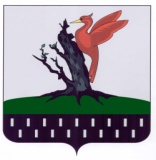 ТАТАРСТАН РЕСПУБЛИКАСЫАЛАБУГА  МУНИЦИПАЛЬ РАЙОНЫ  ОЛЫ ШУРНЯК АВЫЛ ЖИРЛЕГЕ  СОВЕТЫ 